Healthy Together 5210 Collateral and Information                                  for Placing an OrderYear One: 5210 General MessagingRx Pad 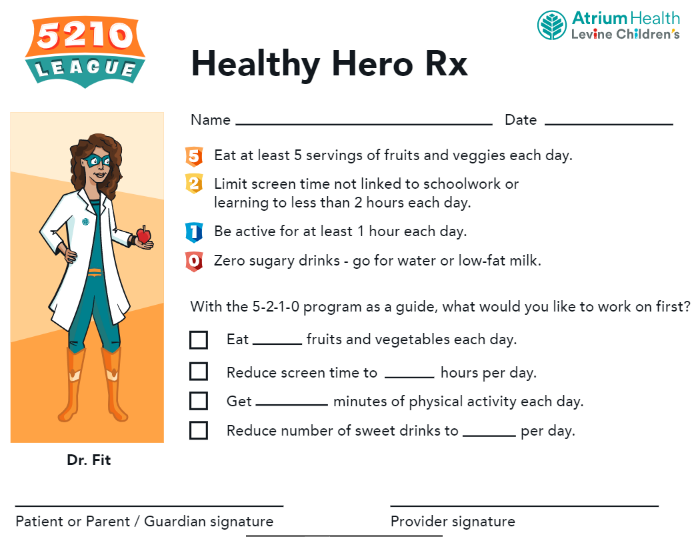 One Pager (English and Spanish)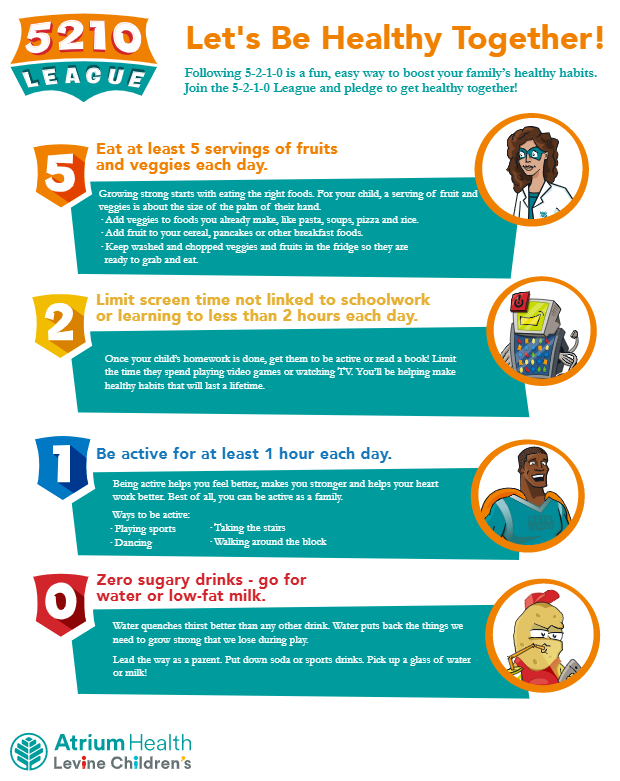 Quiz (English and Spanish)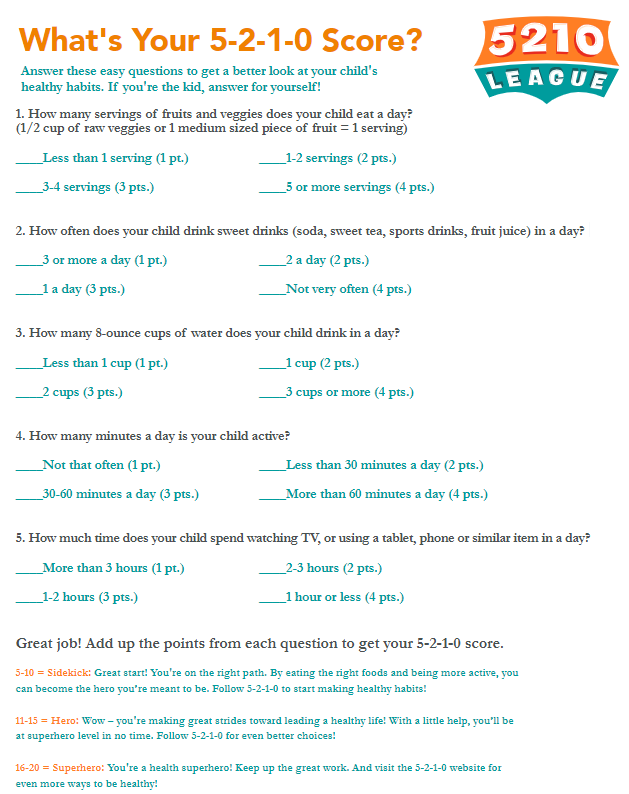 Poster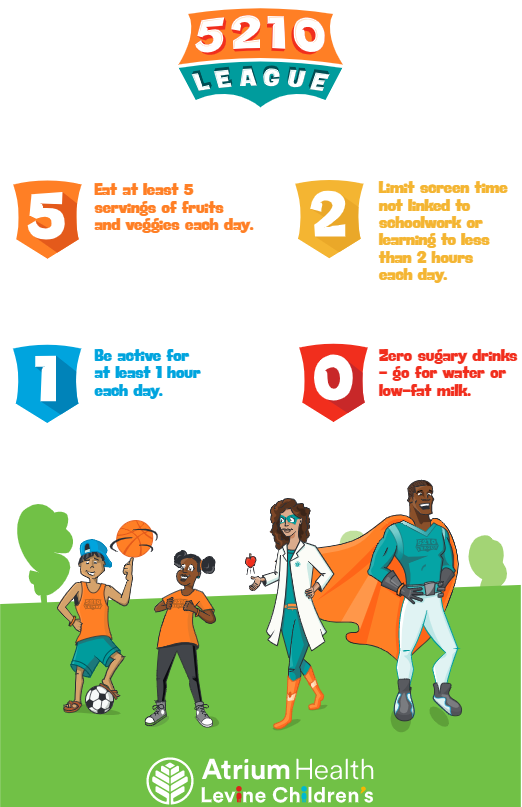 Year Two: Water (Zero Sugary Beverages)Water Rack Card (English and Spanish)	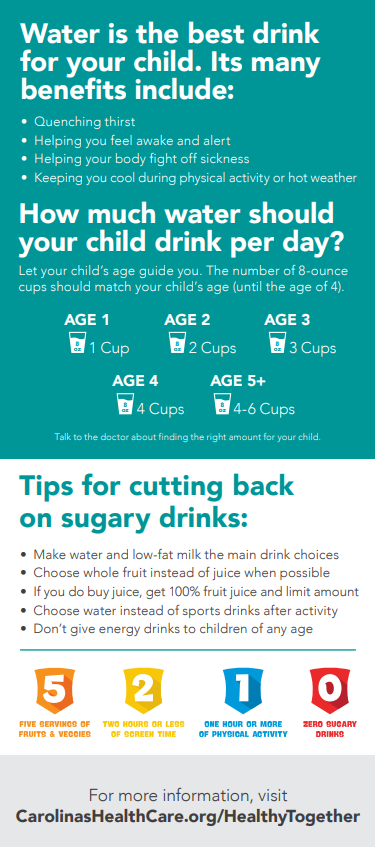 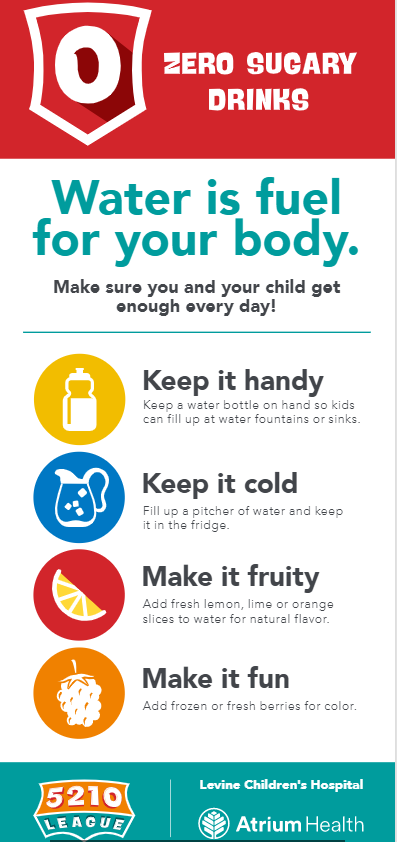 Water Bottle (9oz)*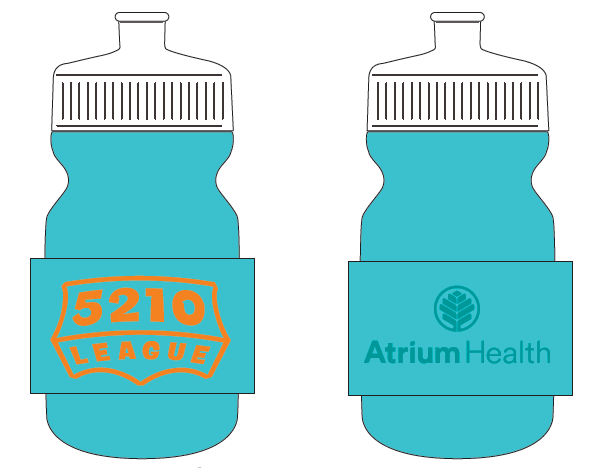 *Water bottle is ordered through Action PlusYear Three: Fruits and VeggiesFruits and Veggies Rack Card (English and Spanish)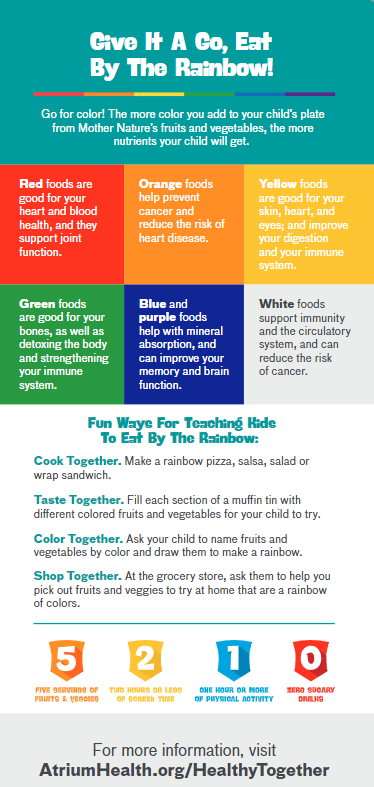 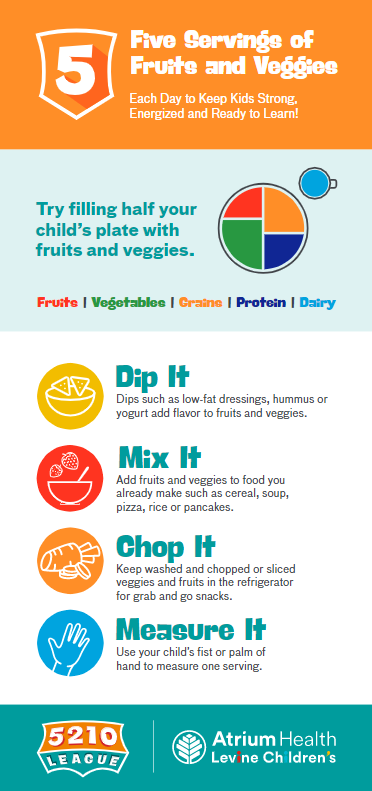 Place Mat English & Spanish (Front) 				Place Mat English & Spanish (back) 	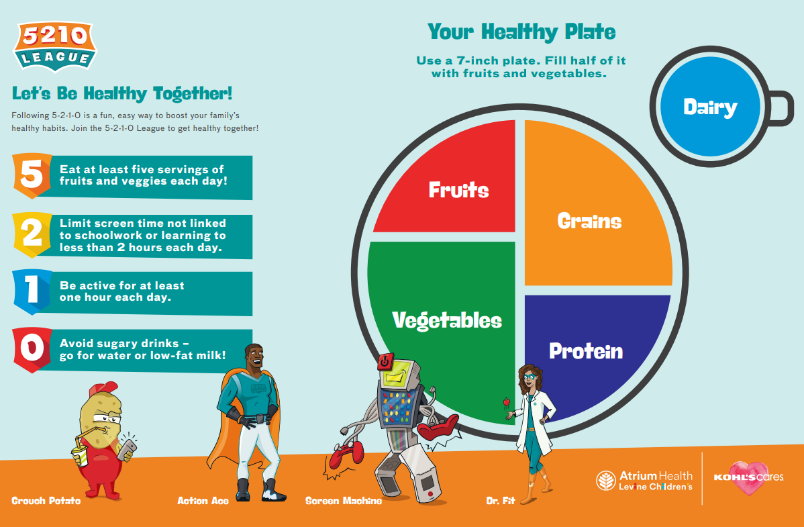 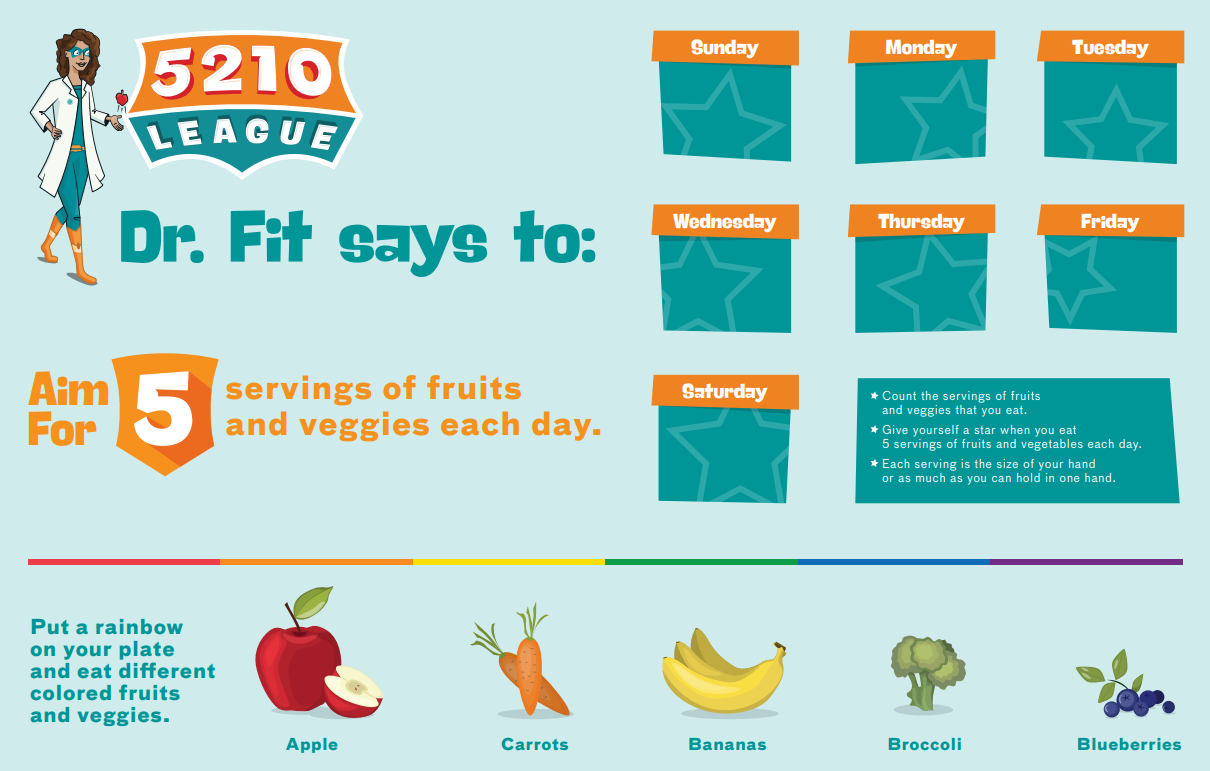 OtherChildhood Obesity Algorithm 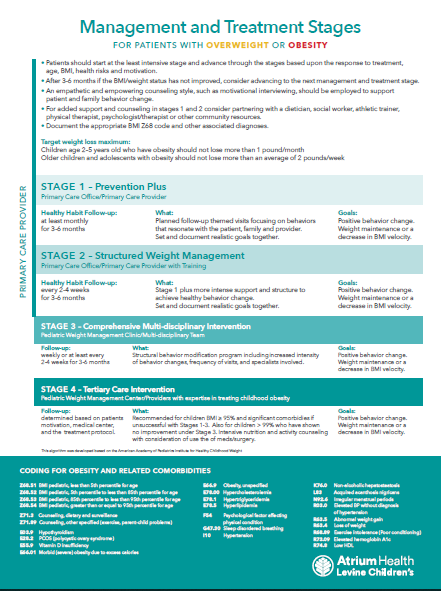 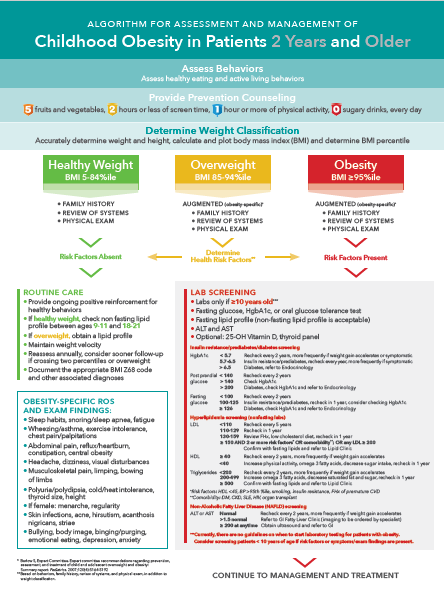 To order any of the educational materials above please contact:Sid Wood at Boingo: (704) 589-9138 or sid@boingographics.comTo order water bottles, please contact:Helen Galatas Hinson at Action Plus: (704) 536-8337 or Helen@actionplusideas.comFor Questions call Dan Fesperman in Community Benefit at 704-631-1006.